Факультет физической культуры и спорта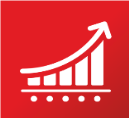 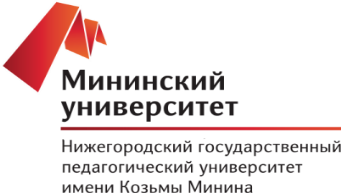 Нижегородского государственного педагогического университетаим. Козьмы Мининапо адресу: ул. Ульянова, 1Тел. 8(831)261-20-48(доб.300);     Сайт: http://www.mininuniver.ruпрограмма Дня открытых дверей20 марта 2022 г. в 11.00 ВремяМероприятиеМесто проведения1 площадка – учебный корпус № 3 (ул. Пискунова, д.38)1 площадка – учебный корпус № 3 (ул. Пискунова, д.38)1 площадка – учебный корпус № 3 (ул. Пискунова, д.38)11:00Встреча, регистрация, предоставление информационных материалов Воробьев Николай Борисович, к.психол.н, доцент, доцент кафедры «Теоретических основ физической культуры»Фойе 11.20-11.45Экскурсия по спортивным залам корпуса №3Воробьев Николай Борисович, к.психол.н, доцент, доцент кафедры «Теоретических основ физической культуры»Корпус №311.45-12.30Консультации по вопросам поступления в НГПУ им. К.Минина Воробьев Николай Борисович, к.психол.н, доцент, доцент кафедры «Теоретических основ физической культуры»Игровой зал12.30-13.15Мастер-класс по аэробикеРяхина Марианна Игоревна, преподаватель кафедры «Физического воспитания и спорта»Игровой зал2 площадка – учебный корпус № 7 (ул. Челюскинцев, д.9)2 площадка – учебный корпус № 7 (ул. Челюскинцев, д.9)2 площадка – учебный корпус № 7 (ул. Челюскинцев, д.9)11:00Встреча, регистрация, предоставление информационных материалов Мусин Олег Алишерович, старший преподаватель кафедры «Теоретических основ физической культуры»Фойе 11.20-12.10Консультации по вопросам поступления в НГПУ им. К.Минина Мусин Олег Алишерович, старший преподаватель кафедры «Теоретических основ физической культуры»Актовый зал12.10-12.30Посещение игр баскетбольной команды Мининского университета финального тура Всероссийских соревнований по баскетболу среди студенческих команд Чемпионата АСБ в высшем дивизионе «Поволжье-Урал»Кутепов Максим Михайлович, заведующий кафедрой «Физического воспитания и спорта»Игровой зал3 площадка – учебный корпус № 1 (ул. Ульянова, д.1)3 площадка – учебный корпус № 1 (ул. Ульянова, д.1)3 площадка – учебный корпус № 1 (ул. Ульянова, д.1)11:00Встреча, регистрация, предоставление информационных материалов Розов Василий Валерьевич, директор спортивного клубаФойе 11.20-12.10Консультации по вопросам поступления в НГПУ им. К.Минина Волков Александр Николаевич, декан факультета физической культуры и спортаКонсультации по организации спортивной работы в НГПУ им. К.МининаРозов Василий Валерьевич, директор спортивного клубаАуд. 32012.10-12.30Просмотр видеороликов из спортивной жизни НГПУ им. К.МининаРозов Василий Валерьевич, директор спортивного клубаАуд. 320